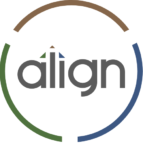 Technical Director (Structures)Salary: £60,000 - £75,000 dependant on experience
Location: Flexible across our office locations
Our established Structures team, based in Northallerton, is looking for an experienced Structural Engineer to lead and manage our long-term, secured forward programme of work.Joining our company as a Technical Director will mean that you will be part of a skilled and dedicated multi-disciplinary team of staff.  Reporting into the Managing Director and operating at Board level, you will be central to leading and overseeing the technical delivery of schemes as well as managing the structures team and their workload overall.We actively encourage staff development so you will also manage, mentor and grow a small team of Engineers ensuring their work is delivered to the highest standard.Working with us you can expect to receive APP’s bespoke employee benefits which include flexible working, generous leave entitlement, an excellent pension scheme and access to our 'Everybody Benefits' package which includes numerous retails discounts.If you are interested in working for a dynamic, expanding, forward-thinking company, wholly owned by North Yorkshire Council, who is interested in developing your career, please get in touch.About youA Structural engineering degree or equivalent with vast amount of post-qualification experience in structural designIdeally be a chartered member of the Institution of Structural Engineers or the Institution of Civil Engineers or willing to work towards this.Fully competent in the conceptual and detailed design of structural engineering projects, including new build projects, renovations of existing structures and extensive survey schemes with all forms of structural materialsA sound knowledge and experience of dealing with statutory section agreementsSignificant experience in managing project delivery and managing people providing leadership within an engineering consultancySkilled in leading and coordinating detailed designs and specifications using AutoCAD, Revit, Tedds, Tekla Structural Designer or similar software packagesIT Literacy with excellent working knowledge of Microsoft OfficeProficient at resource and financial management with the ability to work with clients to produce required scopes of works and fee proposalsActively progress business development opportunities and maintain good existing client relationships Ability to work closely and communicate effectively with clients and external consultantsTechnicalAutonomously managing teams, projects and resources to meet objectives and manage fluctuating workloads.Overseeing the design and technical delivery of structural designs, calculations and drawings to relevant standards, including providing technical assurance of designResponsible for the completion of specifically Preparing specifications; tender and contract documents and supporting the construction processEnsuring compliance with business management standards set in the company's quality, safety and environmental policies and proceduresUndertaking site surveysLiaising with contractors in a responsive and client focused mannerLiaison with clients and key stakeholders including attendance at meetingsPreparation and presentation of progress and technical reports for discussion at client and key stakeholder meetings Working knowledge of relevant UK standards, Eurocodes, relevant design guidance documentation and Building RegulationsOther RequirementsAdhere to defined business and discipline processes, standards and deadlinesExcellent literacy and numeracy skillsGood analytical and problem solving abilityA keen eye for detail and a careful and accurate approachSelf-motivated and pro-active and demonstrate ability to see projects through from feasibility to completionAbility to be resourceful whilst working both independently and as part of a high-performing teamSupport in bid writing and the process of winning new workCompetence to take initiative, ownership and responsibilityBeing able to manage and prioritise own workload to suit project demandsA full UK driving licenseFor more information on this role or for an informal discussion please contact Align Property Partners on 01609 797373